کشت علوفه اضطراری نیمه تابستان سال 1400 با عنایت به کمبود شدید علوفه در سطح کشور و بالطبع در استان اصفهان کشت ارزن به منظور تولید علوفه به صورت اضطراری در دستور کار مدیریت امور زراعت سازمان جهادکشاورزی استان قرار گرفته است. که انتظار می رود با درک شرایط موجود و خسارت ناشی از کاهش بارندگی ها و ادامه خشکسالی طی سالهای اخیر  نسبت به توسعه و ترویج کشت و  همچنین مصرف علوفه آن در دامداری ها استقبال لازم از سوی دامداران بعمل آید. پاره ای از خصوصیات زراعت ارزن :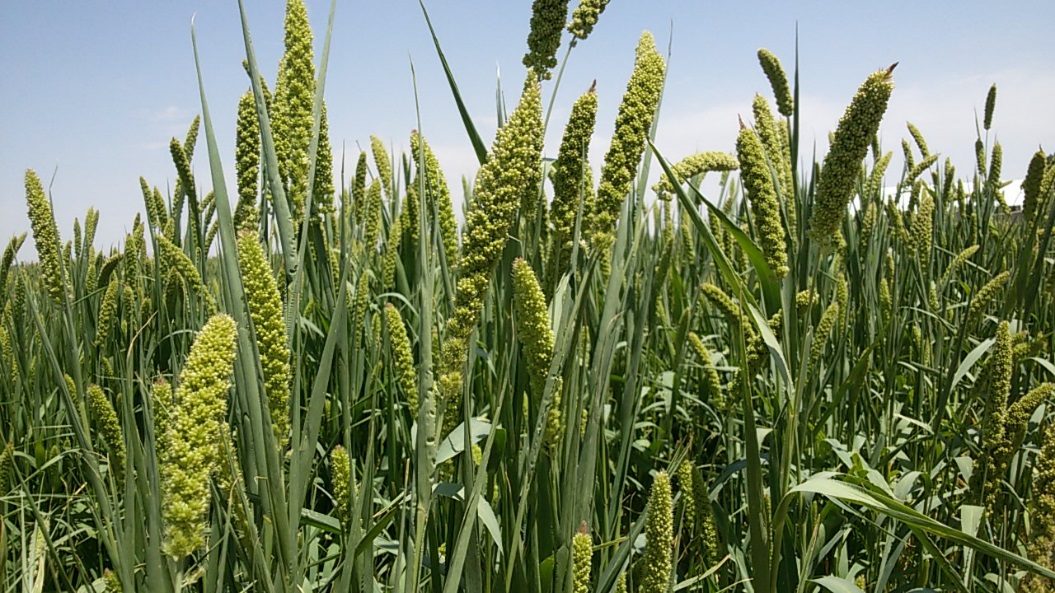                                                                 شاپور سهرابی – کارشناس مسئول زراعت نباتات علوفه ای استان اصفهان